TIPO IMPOSITIVO EN EL IMPUESTO SOBRE SOCIEDADESENTIDAD2015Empresas28%Cooperativa30%Banco20%SICAV1%ENTIDAD2016Empresas25%Cooperativa30%Banco20%SICAV1%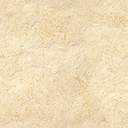 